                                                                                                                                                                                                                                                                                                                                                                                                                                                                                                                                                                                                                                                                                                                                                                                                                                                                                                                                                                                                                                                                                                                                                                                                                                                                                                                                                                                                                                                                                                                                                                                                                                                                                                                                                                                                                                                                                                                                                                                                                                                                                                                                                                                                                                                                                                                                                                                                                                                                                                                                                                                                                                                                                                                                                                                                                                                                                                                                                                                                                                                                                                                                                                                                                                                                                                                                                                                                                                                                                                                                                                                                                                                                                                                                                                                                                                                                                                                                                                                                                                                                                                                                                                                                                                                                                                                                                                                                                                                                                       CITY COUNCIL MEETING AGENDA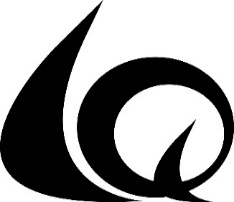 City of Lake Quivira					  Monday, October 5, 2020                                                                                            6:30 p.m. - Council ChambersMayor:	Brady Lilja Councilmembers:  Gayle Best * John Christy * Dave McCullagh * Annie Noland * Greg Prieb, II   Due to the COVID-19 pandemic, we are continuing to take steps to follow federal, state and local guidelines regarding social distancing and crowd size.  If attendance at City meetings is not essential, we strongly encourage you to listen to the meeting live via Zoom.  City Hall will be open for the City Council Meeting with limited seating and social distancing guidelines in place.  Face masks are required while in the building.  Public comment will be accepted both in person at City Hall or by emailing the City Clerk with comments/statements at clerk@lakequivira.ks.gov by noon on Monday October 5, 2020.  All Governing Body meetings will comply with the Kansas Open Meetings act.  Thank you for helping us keep our community safe.  ZOOM LINK: https://zoom.us/j/97298049295?pwd=MktNNHowMFQ1RmkxdE9paUhyMUtJZz09Meeting ID:  972 9804 9295 / Passcode: 813107One tap mobile:  1-669-900-6833 / 1-253-215-8782CALL TO ORDERPLEDGE OF ALLEGIANCERECOGNIZE VISITORSCONSIDER APPROVAL OF MINUTES FROM SEPTEMBER 14, 2020 COUNCIL MEETINGTREASURER’S REPORT (Erin Leckey)SMAC REPORT – (Bill Cole)Dam, Spillways and Downstream Concepts for Consideration POLICE CHIEF’S REPORT – (Fred Grenier)CITY ATTORNEY’S REPORT – (Michelle Daise)CITY COUNCIL REPORTS – (Area of Responsibility)PriebHolliday Drive guardrail, communication with WYCO Engineer.Horse stable dam, asphalt repair expected to be done end of October.ChristyMayor’s Christmas Tree Dam updateMAYOR’S REPORT – (Brady Lilja)OLD BUSINESSDiscussion of matters related to a Non-Discriminatory OrdinanceNEW BUSINESSDiscussion related to Evergy Tree Trimming ProjectRay Ansari - LQ – SmartCity overview/discussionEXECUTIVE SESSIONADJOURNMENTNEXT COUNCIL MEETING: November 2, 2020 6:30 P.M. AREAS OF RESPONSIBILITY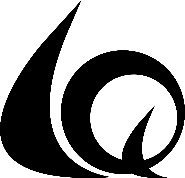 Brady Lilja - Quivira Inc, Q2 Board, Lake Quivira Foundation and Police. Gayle Best - Tree City, Railroad, Aesthetics, Landfill, City Hall and Holliday Drive. John Christy - Dam/Spillway, Litigation, 4th of July/Fireworks, and Holliday Drive. Dave McCullagh - Budget/Finance, Ordinances, Gas Station, Landfill Odor, Deer Harvest and Research. Annie Noland - Employee Performance Reviews and Issues, Insurance, Web Presence and vacant fire station space. Greg Prieb - Roads, Lake Preservation, Zoning and Development, Building Requirements and City Hall. 